ICS  CCS 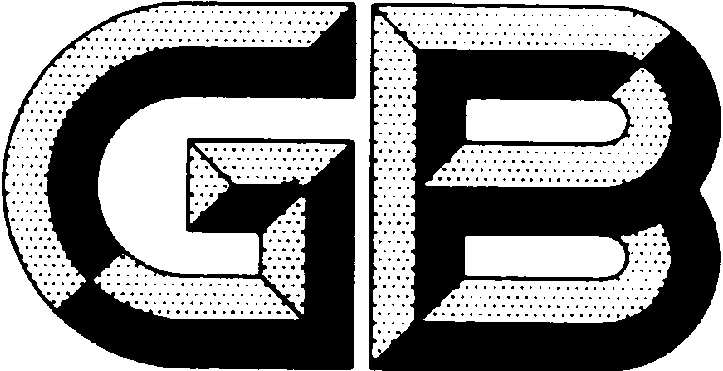 中华人民共和国国家标准GB/T XXXXX—202X************ XXXXXX 点击此处添加与国际标准一致性程度的标识XXXX - XX - XX发布XXXX - XX - XX实施前  言本文件按照GB/T 1.1-2020《标准化工作导则 第1部分：标准化文件的结构和起草规则》的规定起草。本文件由国家粮食和物资储备局提出。本文件由全国粮油标准化技术委员会（SAC/TC 270）归口。本文件起草单位：本文件主要起草人： 名称范围规范性引用文件下列文件中的内容通过文中的规范性引用而构成本文件必不可少的条款。其中，注日期的引用文件，仅该日期对应的版本适用于本文件；不注日期的引用文件，其最新版本（包括所有的修改单）适用于本文件。_________________________________代替 GB/T XXXX-XXXX(*****稿）（本稿完成日期：20XX年X月X日） 